FORMULAREFormularul – 1	Propunere tehnică pentru atribuirea contractului;Formularul  – 2	 Formular de ofertă (propunerea financiară) pentru atribuirea  contractului;Formularul  – 3	 Centralizator de preţuri.FORMULARUL nr.1OFERTANTUL__________________   (denumirea/numele)PROPUNERE TEHNICASPECIFICAŢII TEHNICELOT 1TERMEN DE LIVRARE LOT 1 - maxim 18 decembrie 2020. Produsele vor fi livrate și recepționate la Sediul Universității Dunărea de Jos din Galați, str. Domnească nr. 111, corp K, sala K11. LOT 2TERMEN DE LIVRARE LOT 2 - maxim 18 decembrie 2020. Produsele vor fi livrate și recepționate la Sediul Universității Dunărea de Jos din Galați, str. Domnească nr. 111, corp K, sala K11. LOT 3TERMEN DE LIVRARE LOT 3 - maxim 18 decembrie 2020. Produsele vor fi livrate și recepționate la Sediul Universității Dunărea de Jos din Galați, str. Domnească nr. 111, corp K, sala K11. Semnătura ofertantului sau a reprezentantului ofertantului                    .....................................................Numele  şi prenumele semnatarului				        .....................................................Capacitate de semnătura					        .....................................................Detalii despre ofertant Numele ofertantului  						        .....................................................Ţara de reşedinţă					                    .....................................................Adresa								        .....................................................Adresa de corespondenţă (dacă este diferită)			        .....................................................Adresa de e-mail                                                                                    .....................................................Telefon / Fax							        .....................................................Data 							                    .....................................................FORMULARUL nr. 2OFERTANTUL__________________   (denumirea/numele)FORMULAR DE OFERTACatre _______________________________________________(denumirea autoritatii contractante si adresa completa)Domnilor,1. Examinand documentatia de atribuire, subsemnatii, reprezentanti ai ofertantului_____________________________________ _____________________________________________ ne oferim ca,     (denumirea/numele ofertantului)in conformitate cu prevederile si cerintele cuprinse in documentatia mai sus mentionata, sa furnizam __________________________________________  ________________________________________________________________________________________,				(denumirea produselor)pentru suma de _________________________________________________________________________ lei,            (suma in litere si in cifre pentru fiecare lot de produseplatibila dupa receptia produselor, la care se adauga taxa pe valoarea adaugata in valoare de  ________________________________ lei.                                     (suma in litere si in cifre pentru fiecare lot de produse)2. Ne angajam ca, in cazul in care oferta noastra este stabilita castigatoare, sa furnizam produsele în graficul de timp anexat.3. Ne angajam sa mentinem aceasta oferta valabila pentru o durata de _____________ zile, si ea va ramane obligatorie pentru noi si poate fi acceptata oricand înainte de expirarea perioadei de valabilitate.4. Până la încheierea si semnarea contractului de achizitie publica aceasta oferta, împreuna cu comunicarea transmisa de dumneavoastra, prin care oferta noastra este stabilita castigatoare, vor constitui un contract angajant între noi.5. Precizam ca:    |_|   depunem oferta alternativa, ale carei detalii sunt prezentate intr-un formular de oferta separat, marcat in mod clar "alternativa";    |_|   nu depunem oferta alternativa.            (se bifeaza optiunea corespunzatoare)      6.   Întelegem ca nu sunteti obligati sa acceptati oferta cu cel mai scazut pret sau orice alta oferta pe care o puteti primi.Semnătura ofertantului sau a reprezentantului ofertantului                                      .....................................................Numele  şi prenumele semnatarului				                      .....................................................Capacitate de semnătura						       .....................................................Detalii despre ofertant Numele ofertantului  						        .....................................................Ţara de reşedinţă						                        .....................................................Adresa								        .....................................................Adresa de corespondenţă (dacă este diferită)			                         .....................................................Telefon / Fax							         .....................................................Adresa de e-mail                                                                                                            .....................................................Data 							                         .....................................................FORMULARUL nr.3Operator Economic..........................(denumirea)CENTRALIZATOR DE PREŢURI     Ofertanții pot depune ofertă pentru unul sau mai multe loturi!Oferta financiară va fi prezentată, respectându-se prețul maximal pentru fiecare poziție din cadrul pachetului. Oferta care depășește preţul maximal pentru fiecare poziție din cadrul pachetului, fără TVA, comunicat prin invitația de participare, va fi declarată inacceptabilă.Semnătura ofertantului sau a reprezentantului ofertantului                    .....................................................Numele  şi prenumele semnatarului				        .....................................................Capacitate de semnătura					        .....................................................Detalii despre ofertant Numele ofertantului  						        .....................................................Ţara de reşedinţă					                    .....................................................Adresa								        .....................................................Adresa de corespondenţă (dacă este diferită)			        .....................................................Adresa de e-mail                                                                                    .....................................................Telefon / Fax							        .....................................................Data 							                    .....................................................NR.LOT.Cerinţe autoritate contractantăOfertă CONTRACTANTCerințele autorității contractantese regăsesc mai jos.Descrierea tehnică detaliată a produselor ofertate, precum şi alte informaţii considerate semnificative, în vederea verificării corespondenţei propunerii tehnice cu specificaţiile tehnice prevăzute în caietul de sarcini. SE COMPLETEAZĂ DE CĂTRE CONTRACTANT CUM RESPECTĂ CERINȚELE TEHNICE MINIMALE SOLICITATE ÎN CAIETUL DE SARCINI PENTRU FIECARE LOT ÎN PARTENr. crt.Denumire produsU.M.CantCaracteristici minimeNr. crt.Denumire produsU.M.CantCaracteristici minime1.Scaun ergonomicbuc1Reglaje:Mecanismul - syncron antisoc cu blocare în 3 pozitii.Baza - piramidala din nylon cu un diametru 680 mm.Cilindrul cu gaz  cursa 10 cm, permite adaptarea inaltimii scaunului in functie de inaltimea utilizatorului.Sezutul - în interior spuma poliuretanica injectata.Spatar- mesh culoare MARO ÎNCHISSuportul lombar - tapitat si reglabil pe înaltimeBratele - reglabile pe înaltime în 11 pozitii, iar top-ul bratelor prevazut cu o suprafata moale, rezistenta la uzura, din poliuretan Notă: obligatoriu ofertantul va menționa modelul/codul produsului ofertat!2SCAUNE CONFERINTA CU MASUTA RABATABILA HRC 606 sau echivalentbuc50Culoare ROȘUÎnaltime totala de 82 cm, un sezut cu o latime de 47 cm, o adancime de 42 cm, aflat la o inaltime de 47 cm.Notă: obligatoriu ofertantul va menționa modelul/codul produsului ofertat!Nr. crt.Denumire produsU.M.CantCaracteristici minimeNr. crt.Denumire produsU.M.CantCaracteristici minime1.Pupitru Conferințe L: 42 cm; H: 122cm; A: 46 cmbuc1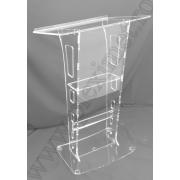 Desk cu dimensiunea A3 landscape realizat din plexiglas transparent 10mm; 
•  Baza cu dimensiunea 400x400mm realizata din OL 3mm, vopsita in camp electrostatic gri; 
• Panou frontal cu dimensiunea 230x1150mm realizat din plexiglas transparent 6mm; 
• Inaltimea pupitrului: 1250 mm. 2Catedra buc1Mobilier tip birou în formă de T din 2 corpuri. Corpul principal este prevăzut cu sertare stânga/dreapta. Corpul secundar tip masă cu 4 picioarePal melaminat grosime 36 mm pentru blat si picioare si grosime 18 mm pentru rest, cant abs grosime 2 mmCuloare ton fildeș alegere din paletar culoriDimensiuni:Corp principal: 1600 mm L x 800 mm x 700 mm h Corp secundar: 1200 mm L x 800 mm x 700 mm h 3Raft metalic depozitare buc5Raft metalic STRATEGIC sau echivalent, 5 polite MDF 180x120x45 cm, 175 kg/polita, montaj fara surub, prin clipsare, cadru metalic din otel zincat 4Dulap documente cu 2 usi sticla si 2 usi pal 900x400x2000 h mmbuc1Pal melaminat grosime 18 mm, cant abs grosime 2 mm pentru usi si 0.4 mm pentru rest. Balamale metalice; manere metalice; yala cu 2 chei. Dulapul este prevazut cu 5 spatii de depozitare; 2 usi In partea superioara cu sticla si rama din pal si 2 usi in partea inferioara din pal.Culoare ton fildeș alegere din paletar culori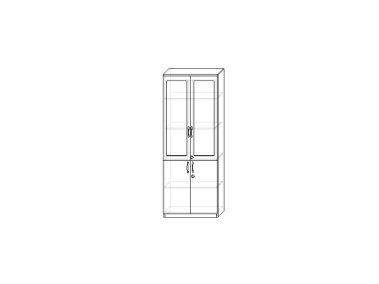 5Dulap documente cu 2 usi 900x400x2000 h mm buc1Pal melaminat grosime 18 mm, cant abs grosime 2 mm pentru usi si 0.4 mm pentru rest. Balamale metalice; manere metalice; yala cu 2 chei. Dulapul este prevazut cu 5 spatii de depozitare. Culoare ton fildeș alegere din paletar culori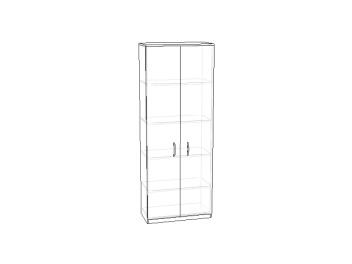 6Dulap documente cu 2 usi mici 900x400x2000 h mmbuc1Pal melaminat grosime 18 mm, cant abs grosime 2 mm pentru usi si 0.4 mm pentru rest. Balamale metalice; manere metalice; yala cu 2 chei. Dulapul este prevazut cu 5 spatii de depozitare; 2 usi in partea inferioara Culoare ton fildeș alegere din paletar culori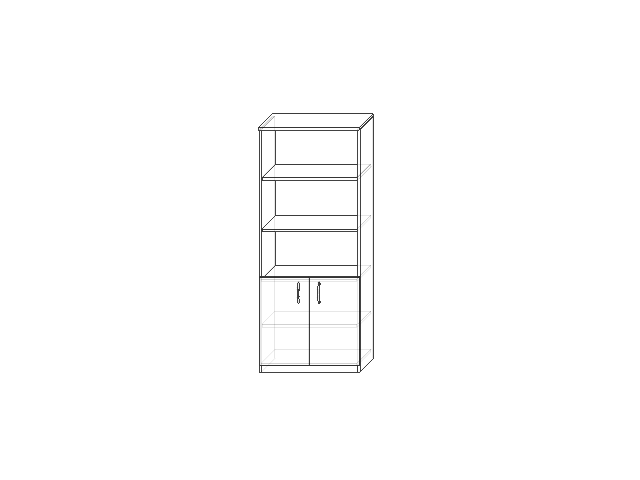 Nr. crt.Denumire produsU.M.CantCaracteristici minimeNr. crt.Denumire produsU.M.CantCaracteristici minime1Fotoliu officebuc2Fotoliu, KIMSTAD sau echivalent, maro închisCadru:Lemn masiv, Placaj, PAL, MDF, Spumă poliuretanică, 20 kg/mc., Spumă poliuretanică, 30 kg/mc., Vată poliesterică, Polipropilenă neţesută, Spumă poliuretanică, 25 kg/mc.Părţi metalice:OţelPicior: Lemn masiv de mesteacăn, Lac transparentTapiţerie:62% poliuretan, 29% poliester, 9% bumbacHusă, alte suprafeţe:100% poliesterPernă şezut:Spumă poliuretanică cu grad înalt de elasticitate (spumă rece), 35 kg/mc., Vată poliestericăDublură:Polipropilenă neţesutăŢesătură spătar:100 % poliesterMaterial textil finisat:75% poliester, 25% bumbac, 100% poliuretanNotă: obligatoriu ofertantul va menționa modelul/codul produsului ofertat!NR.LOT.Denumirea produsuluiUMCantitatea solicitataPreț unitar RON fără TVABugetul Autorității ContractantePreț unitar RON fără TVABugetul Autorității ContractantePreț total RON fără TVA Bugetul Autorității ContractantePreț unitar RON fără TVA OfertatPreț total  RON fără TVAOfertat012345=3*4LOT 1Scaun ergonomicbuc16726726720.00 RON0.00 RONLOT 1Scaune conferință cu măsuță rabatabilăbuc5012612663000.00 RON0.00 RONLOT 1Total RON fără TVA LOT 1Total RON fără TVA LOT 1Total RON fără TVA LOT 1Total RON fără TVA LOT 1Total RON fără TVA LOT 16972 RON0.00 RONLOT 2Pupitru Conferințe L: 42 cm; H: 122cm; A: 46 cmbuc17567567560.00 RON0.00 RONLOT 2Catedra buc11008100810080.00 RON0.00 RONLOT 2Raft metalic depozitarebuc51261266300.00 RON0.00 RONLOT 2Dulap documente cu 2 usi sticla si 2 usi pal 900x400x2000 h mmbuc16726726720.00 RON0.00 RONLOT 2Dulap documente cu 2 usi 900x400x2000 h mmbuc16726726720.00 RON0.00 RONLOT 2Dulap documente cu 2 usi mici 900x400x2000 h mmbuc16726726720.00 RON0.00 RONLOT 2Total RON fără TVA LOT 2Total RON fără TVA LOT 2Total RON fără TVA LOT 2Total RON fără TVA LOT 2Total RON fără TVA LOT 24410 RON0.00 RONLOT 3Fotoliu officebuc22100820160.00 RON0.00 RONLOT 3Total RON fără TVA LOT 3Total RON fără TVA LOT 3Total RON fără TVA LOT 3Total RON fără TVA LOT 3Total RON fără TVA LOT 32016 RON0.00 RONTOTAL LOTURI (1-3) RON fără TVATOTAL LOTURI (1-3) RON fără TVATOTAL LOTURI (1-3) RON fără TVATOTAL LOTURI (1-3) RON fără TVATOTAL LOTURI (1-3) RON fără TVA13398 RON0.00 RON